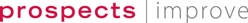 CHILDREN’S SEF 2022- 2023Deanery CE Primary SchoolHEAD BOY AND HEAD GIRL JUDGEMENTSYear 6 Head Boys and Girls What makes your learning interesting and enjoyable?What makes teaching and learning good?What do you enjoy about the subjects you learn about and why? This can include English, maths and topic work, as well as after school clubs, visits and special events.Tell us about your lessons. Are they interesting? Do they help you learn better? Are they challenging and make you think hard? How do you know how well you do each day? Our lessons come alive with practical activities and experiences. We have interesting topics across all subjects which gives you the opportunity to learn new things and to find out more about the world.  In discussions, every voice is heard and Teachers share their experience and knowledge to both challenge and direct us. Learning is both interesting and fun, we are encouraged to ask questions and are challenged to do more and push yourself in a gentle and kind way. Technology is used across the curriculum to research and develop new ideas and we work in a range of ways with each other and share other perspectives and ideas. We like working as individuals, groups and pairs with friends of our choice.We particularly like to go on residential, in Year 4 for a night and in and Year 6 for a week. You learn team skills and being responsible for yourself as well as experiencing lots of new activities such as tree climbing, canoeing, roller skating and archery.We like having lots of visitors into school both in the classroom and in collective worship such as Jack and Andy from Kids UK.We enjoy looking at real world problems in PHSE, RE and Maths and really like subject weeks such as STEM week. They give you an opportunity to really focus on a subject or a project. This year we are looking forward to a creative arts week, with music, dance, art and drama. School productions and services from Nursery to Year 6 give you an opportunity to develop new skills and do different things, you can choose your role and take part in auditions when you get older. School trips are amazing, it is great to learn about new things and share these experiences with your friends. Pupil voice is one way in which we can let Teachers know how we are getting on, sharing our pupil voice to let the school know about different things such as what I enjoy learning about, the behaviour of other pupils and my emotional and mental health. Self-assessment within our work is a good way to use our pupil voice and encourages us to think deeply about our work. Verbal feedback is part of our daily lessons and makes the teaching and learning well by knowing there and then what are the great parts that you are doing and what you need to do to improve. We like choosing our challenge in Maths and challenging ourselves.Teachers are very patient and very understanding, they add detail and support you when you need it. Teachers explain well and you are comfortable to ask if you’re not sure or to check with a question. They also check to make sure you are on track and understand the task. Peer to peer work particularly in maths helps you to work with others and explain your working out so that you understand things more. How you are taught and presented with new information is clear, you understand the order of lessons in a structured way. Lessons are modelled and explained well with examples given. This is a happy school and is a friendly environment, if you join the school and don’t start in Reception you are made to feel welcome by all the adults and children in your class want to be your friend. When you feel happy and confident you learn more. You learn all different subjects in your week that are interesting and fun and can read books in your classroom and from the library that you can take home that help you read more about that subject if you want to.  Our lessons come alive with practical activities and experiences. We have interesting topics across all subjects which gives you the opportunity to learn new things and to find out more about the world.  In discussions, every voice is heard and Teachers share their experience and knowledge to both challenge and direct us. Learning is both interesting and fun, we are encouraged to ask questions and are challenged to do more and push yourself in a gentle and kind way. Technology is used across the curriculum to research and develop new ideas and we work in a range of ways with each other and share other perspectives and ideas. We like working as individuals, groups and pairs with friends of our choice.We particularly like to go on residential, in Year 4 for a night and in and Year 6 for a week. You learn team skills and being responsible for yourself as well as experiencing lots of new activities such as tree climbing, canoeing, roller skating and archery.We like having lots of visitors into school both in the classroom and in collective worship such as Jack and Andy from Kids UK.We enjoy looking at real world problems in PHSE, RE and Maths and really like subject weeks such as STEM week. They give you an opportunity to really focus on a subject or a project. This year we are looking forward to a creative arts week, with music, dance, art and drama. School productions and services from Nursery to Year 6 give you an opportunity to develop new skills and do different things, you can choose your role and take part in auditions when you get older. School trips are amazing, it is great to learn about new things and share these experiences with your friends. Pupil voice is one way in which we can let Teachers know how we are getting on, sharing our pupil voice to let the school know about different things such as what I enjoy learning about, the behaviour of other pupils and my emotional and mental health. Self-assessment within our work is a good way to use our pupil voice and encourages us to think deeply about our work. Verbal feedback is part of our daily lessons and makes the teaching and learning well by knowing there and then what are the great parts that you are doing and what you need to do to improve. We like choosing our challenge in Maths and challenging ourselves.Teachers are very patient and very understanding, they add detail and support you when you need it. Teachers explain well and you are comfortable to ask if you’re not sure or to check with a question. They also check to make sure you are on track and understand the task. Peer to peer work particularly in maths helps you to work with others and explain your working out so that you understand things more. How you are taught and presented with new information is clear, you understand the order of lessons in a structured way. Lessons are modelled and explained well with examples given. This is a happy school and is a friendly environment, if you join the school and don’t start in Reception you are made to feel welcome by all the adults and children in your class want to be your friend. When you feel happy and confident you learn more. You learn all different subjects in your week that are interesting and fun and can read books in your classroom and from the library that you can take home that help you read more about that subject if you want to. Is there anything you don’t like about your learning?How could learning be improved?What do you not learn about which you feel might help you understand more about the world around you?Do lessons make you think for yourself? What about group and practical work? Are you helped to be independent in your learning?  Does marking help you to improve your work?Covid and being at home made us appreciate that it’s not just lessons that we like at school, it’s being with your friends at playtime, eating together in the dinner hall and learning things together. We have a lot of discussion about the things we learn in school and we like that. Trips and visitors we missed so are really glad that we are doing these again and going on residential and trips to places where we learn more. We are really excited that enrichment is back this year!  As you get older you feel a greater responsibility for your own learning and when Teachers tell you how you can improve in verbal feedback or in written marking in marks you are able to make your own improvements. We would like to do more creative arts as we like subject related weeks and have reading areas outside to develop our reading and creative opportunities.  We enjoy taking part in community projects which help you to learn more about Walmley and Sutton Coldfield.How do teachers and other grown-ups help you or your friends who find it difficult to learn?How do we show that we care about others?Tell us how these children are helped in the school so that their learning improvesTell us how you support and care for each other in school. This can include your school values; Playground Buddies.Teachers encourage you to have a go and try your best. They can explain things again or differently if you are unsure and are there to help you if you don’t get something. You are always encouraged to have a go and Teachers want you to try after they have given you the tools to compete the lesson but are there to catch you if you need it. Teachers will model examples and give you all the resources you need to complete the task and to support you, this might be helping you find a word in a dictionary for spelling or demonstrating another example for you in maths or even having a different coloured paper. Sometimes if you find it difficult to stay on task they check in with you in the lesson more often or sit at your table to help you.Our Christian values of love, peace, joy, grace, faith and hope and demonstrated by other children in the school and by Teachers. As a school community we live by our values as well as our school rules of ready, respectful and safe. We show we care about others by respecting other people’s point of view, being ready for lessons and keeping each other safe. We have class recognition boards to show that we are following our school rules.We show we care by collecting for foodbanks, helping others and doing what we can in our school and community. This includes collecting presents for the toy service and shoe boxes filled with presents at Christmas. We show each other we care by our actions and our behaviour. Peer mediators on the playground and the way we speak to each other to resolve arguments are important. Recognition of work by taking your work to a different teacher is great and gives you the opportunity to be proud of yourself.What makes you feel safe in school?How well do children behave?How are children in the school made to feel safe? Tell us about e safety. Do you always feel safe? – if not, why not?How good is behaviour in classrooms and around the school, playground? Tell us why. Could it be improved? Are there rewards? Do you like coming to school? The regular routines and organisation of the school make you feel safe because you know the order of the day and what you will be doing in advance. Your Teachers make you feel safe by listening to you and what you say. The school building is safe and we practise for when things may not be safe, sometimes we have to leave the classroom for a fire practise and sometimes we have to get together away from windows.  We know what to do if ever there is a time when we’re not safe. We have people we can talk to if we are worried and and you know they will help you. The BT room at lunchtime and the Jolly Jungle are places you can go if you need to talk to an adult. We know that it’s always the right thing to share a worry if you have one and that the adults in school can help you. We have Hector on the computers and learn about internet safety so we know the things to do if you have a problem online. We have safety lessons at school if you use the knives in cooking or the saws in construction in the craft room or in enrichment. Children at Deanery behave very well. We have tokens to recognise when we have been exceptional and then we donate to a charity. You choose where your token goes, so your reward helps other people. Our school rules of ready, respectful, safe are for the classrooms and the playground. We keep each other safe, are respectful to each other and adults and are ready to listen and learn.Some children find it difficult on the playground and get into arguments but there are Teachers and Lunchtime supervisors that help you. Peer mediators also help to ensure that small disagreements are talked through. Consequences if children make the wrong choices are there and parents are spoken to if behaviour isn’t what it should be.The Teachers are proud of our behaviour in school and when we go on residential or trips and represent the school and they tell us. Learning behaviours and what is expected of us is clear and Teachers remind us that having and go and being resilient are important.  The regular routines and organisation of the school make you feel safe because you know the order of the day and what you will be doing in advance. Your Teachers make you feel safe by listening to you and what you say. The school building is safe and we practise for when things may not be safe, sometimes we have to leave the classroom for a fire practise and sometimes we have to get together away from windows.  We know what to do if ever there is a time when we’re not safe. We have people we can talk to if we are worried and and you know they will help you. The BT room at lunchtime and the Jolly Jungle are places you can go if you need to talk to an adult. We know that it’s always the right thing to share a worry if you have one and that the adults in school can help you. We have Hector on the computers and learn about internet safety so we know the things to do if you have a problem online. We have safety lessons at school if you use the knives in cooking or the saws in construction in the craft room or in enrichment. Children at Deanery behave very well. We have tokens to recognise when we have been exceptional and then we donate to a charity. You choose where your token goes, so your reward helps other people. Our school rules of ready, respectful, safe are for the classrooms and the playground. We keep each other safe, are respectful to each other and adults and are ready to listen and learn.Some children find it difficult on the playground and get into arguments but there are Teachers and Lunchtime supervisors that help you. Peer mediators also help to ensure that small disagreements are talked through. Consequences if children make the wrong choices are there and parents are spoken to if behaviour isn’t what it should be.The Teachers are proud of our behaviour in school and when we go on residential or trips and represent the school and they tell us. Learning behaviours and what is expected of us is clear and Teachers remind us that having and go and being resilient are important.  The regular routines and organisation of the school make you feel safe because you know the order of the day and what you will be doing in advance. Your Teachers make you feel safe by listening to you and what you say. The school building is safe and we practise for when things may not be safe, sometimes we have to leave the classroom for a fire practise and sometimes we have to get together away from windows.  We know what to do if ever there is a time when we’re not safe. We have people we can talk to if we are worried and and you know they will help you. The BT room at lunchtime and the Jolly Jungle are places you can go if you need to talk to an adult. We know that it’s always the right thing to share a worry if you have one and that the adults in school can help you. We have Hector on the computers and learn about internet safety so we know the things to do if you have a problem online. We have safety lessons at school if you use the knives in cooking or the saws in construction in the craft room or in enrichment. Children at Deanery behave very well. We have tokens to recognise when we have been exceptional and then we donate to a charity. You choose where your token goes, so your reward helps other people. Our school rules of ready, respectful, safe are for the classrooms and the playground. We keep each other safe, are respectful to each other and adults and are ready to listen and learn.Some children find it difficult on the playground and get into arguments but there are Teachers and Lunchtime supervisors that help you. Peer mediators also help to ensure that small disagreements are talked through. Consequences if children make the wrong choices are there and parents are spoken to if behaviour isn’t what it should be.The Teachers are proud of our behaviour in school and when we go on residential or trips and represent the school and they tell us. Learning behaviours and what is expected of us is clear and Teachers remind us that having and go and being resilient are important. What opportunities are you given to make the school better – and does the school listen?If you were the headteacher, what would you do to make the school better?Role of School Council. Other evidence of pupil leadership in the school and responsibilitiesDo you think that pupils’ are proud of themselves, their work and the school?Changes children as leaders have made over the past few years include A peer mediation hut for ks2 (peer mediators)Only one you project( resilience team)MUGA ( sports leaders and enterprise council)Small habitats area ( eco dudes)Fruit bar (Head boys and head girls)Golden time change (head boys and head girls)Hand driers replaced (head boys and head girls)Y4 residential to kings park (head boys and head girls and school council)Teachers stopped class consequences in favour of individual consequences (School council)In house school competitions (Head Boys and head girls)Enrichment back (head boys/girls)School competitions back(head boys/girls)Behaviour changes – no class consequence but individual responsibility (head boys/girls)All direct changes made form councils and children as leaders.   If we were the head teacher – actions for this year Creative Arts week Book areas outside Ks1 and Ks2Increase use of the gardenA new adventure playground Music in the hall at lunchtimeIn the summer, eat your lunch outsideGolden work board – a display of your best work in school that you and your teacher decide on – WOW work Re introduce the daily mile Silent disco in the summer term An indoor break areaHow do we keep children fit and healthy?What could we do to improve the school further?Tell us how the children are helped to stay fit and healthy – think about healthy eating, lessons, clubs.How could we make the school even better? Give some important improvement suggestionsSports and PE are a big part of Deanery life. We love using the MUGA to run and keep active as well as taking part in competitions. We use the school field and do lots of outdoor learning particularly when you are younger.The playground has lots of equipment so that you can play a variety of games and lunchtime supervisors and some teachers will play games with you. We have an adventure playground and an outdoor gym that we can use and lots of space to run on the field. We eat healthily and have water in our classrooms to drink when we want it from our water bottles. We are active and make good choices with food. We know our mental health is just as important and we know that you need to talk to someone if you have any worries, this might me your Parents, people in your family, a teacher, use the Jolly Jungle or go to a lunchtime club. We would like to develop our outdoor area.  The EYFS area has been redeveloped and we would like to improve the outdoor area in ks2 and the adventure playground and would like to help the PTFA with the project. We know that as a school we are going to developing the outdoor learning areas too and would like to support the school with this. We would like bigger classrooms in Year 3 and Year 5 so that we have more space to learn. We are proud of being pupils at Deanery and feel really lucky to have so many opportunities and adventures.Judgement BarNOT VERY GOODNOT VERY GOODOKOKGOODGOODEXCELLENTLearning is exciting, enjoyable and challenging. We learn a lotLearning is exciting, enjoyable and challenging. We learn a lotWe are taught well and because of this we make good progressWe are taught well and because of this we make good progressWe enjoy school, feel safe and are given responsibilityWe enjoy school, feel safe and are given responsibilityThe School is improving and getting betterThe School is improving and getting better